As the Principal of Manor CE Academy, I am delighted to introduce our school to you, and thank you for the interest you have shown in applying for a vacancy here.Manor has a proud history, having served the young people of York for over 200 years. We are a Church of England academy and our Christian values guide, influence and underpin all that we do. We proudly strive to provide a 21st century education for our young people, founded on Christian belief, and carry on the work that the National Society began in the early 19th century.We are an outstanding academy with areputation for academic excellence. In recentyears we have taken on the role of a National Support School and our Teaching School is at the heart of the Ebor Teaching Schools Alliance, training the next generation of teachers. We are also a founder member of Hope Learning Trust, York, a growing, successful family of schools working together to transform education within Yorkshire and the Humber.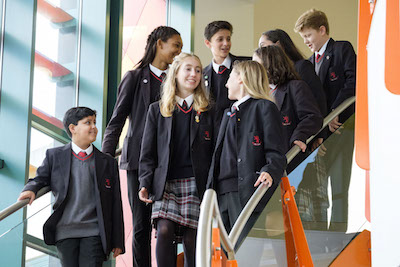 We are blessed to have state-of-the-art facilities and supportive families. However, our greatest assets are the 1,000-plus amazing young people and the highly gifted teaching and support staff. Our aim is that all students and staff "serve others, grow together and live life to the full."  We want to develop compassionate, serving young leaders that work to make their communities and our society a better place. 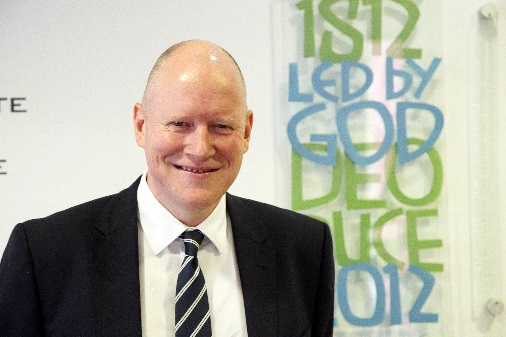 Simon Barber | PrincipalJOB PURPOSEWe are looking to appoint an enthusiastic and inspirational teacher of Physical Education to join a thriving and supportive department.  The successful candidate should have the ability to enthuse and motivate students as well as teaching across the full age and ability range.   Applications from experienced or newly qualified teachers welcome.  Benefits of working for the Hope Learning Trust, York Professional Development (CPD) The Hope Learning Trust, York is committed to the Professional Development of all staff and we have a bespoke Career Pathways Programme to ensure that we recruit, develop and retain the very best colleagues. From NQT through to CEO the trust links with its sister Teaching School – EborHope, to provide high quality, relevant training for all staff at all levels, pushing challenging, supporting and nurturing, enabling all members of the HOPE team to succeed, develop and aspire to the next challenge.Pension Scheme As an employee of Hope you are offered membership of either the Teachers’ Pension Scheme; or for support staff, the Local Government Pension Scheme. As well as employees paying contributions into the scheme (banded, based on earnings level) Hope also pays into the scheme on your behalf. For more information please visit: www.teacherspensions.co.uk or www.nypf.org.uk Cycle to Work Scheme For staff who wish to purchase a bike for the purpose of travelling to work this can be done via Cycle-scheme. 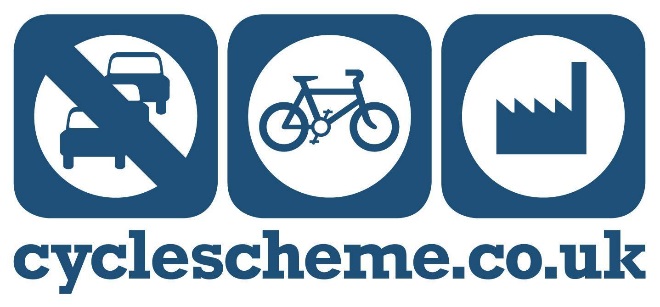 You purchase the bike you want via the scheme and Hope pays the initial cost upfront and then you pay for it directly from your salary on a monthly basis (12 months is the usual duration). The deductions for the cycle-scheme are taken from your gross pay each month so your taxable pay is lower than it otherwise would be. For more information please visit: www.cyclescheme.co.uk :Teacher of Girls PE from the 06 November2019:Teaching Vacancy :M1 – M6:Contact:Sue Metcalfe – PA to Principal, Simon Barber:04 September 2019:Induction by PE Department:25 September 2019:Induction by PE DepartmentLine ManagerNick Turnbull – Director of Learning:  PEApplication ProcessManor CE Academy is one of five Secondary Schools in the expanding Hope Learning Trust FamilyManor CE Academy is committed to safeguarding and promoting the welfare of children and young people and expects all staff and volunteers to share this commitment. The successful candidate will be subject to an enhanced DBS check, medical clearance and satisfactory references.Manor CE Academy is one of five Secondary Schools in the expanding Hope Learning Trust FamilyManor CE Academy is committed to safeguarding and promoting the welfare of children and young people and expects all staff and volunteers to share this commitment. The successful candidate will be subject to an enhanced DBS check, medical clearance and satisfactory references.:Email applications accepted tos.metcalfe@manorceacademy.orgPlease Include:Fully completed application form:Mrs S MetcalfeManor CE AcademyMillfield Lane YorkYO26 6PASee attached job description	